                                                                                                                      “Azərbaycan Xəzər Dəniz Gəmiçiliyi”			                       			 	Qapalı Səhmdar Cəmiyyətinin 					       			“ 01 ”  Dekabr 2016-cı il tarixli		“216” nömrəli əmri ilə təsdiq edilmişdir.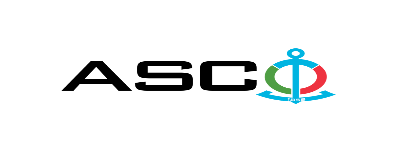 “Azərbaycan Xəzər Dəniz Gəmiçiliyi” Qapalı Səhmdar Cəmiyyəti  ASCO-nun struktur idarələrinə tələb olunan Müxtəlif təyinatlı xortumların satın alınması məqsədilə açıq müsabiqə elan edir:Müsabiqə №AM147/2023(İddiaçı iştirakçının blankında)AÇIQ MÜSABİQƏDƏ İŞTİRAK ETMƏK ÜÇÜN MÜRACİƏT MƏKTUBU___________ şəhəri                                                                         “__”_______20_-ci il___________№           							                                                                                          ASCO-nun Satınalmalar Komitəsinin Sədricənab C.Mahmudluya,Hazırkı məktubla [iddiaçı podratçının tam adı göstərilir] (nin,nun,nın) ASCO tərəfindən “__________”ın satın alınması ilə əlaqədar elan edilmiş [iddiaçı tərəfindən müsabiqənin nömrəsi daxil edilməlidir]nömrəli açıq  müsabiqədə iştirak niyyətini təsdiq edirik.Eyni zamanda [iddiaçı podratçının tam adı göstərilir] ilə münasibətdə hər hansı ləğv etmə və ya müflislik prosedurunun aparılmadığını, fəaliyyətinin dayandırılmadığını və sözügedən satınalma müsabiqəsində iştirakını qeyri-mümkün edəcək hər hansı bir halın mövcud olmadığını təsdiq edirik. Əlavə olaraq, təminat veririk ki, [iddiaçı podratçının tam adı göstərilir] ASCO-ya aidiyyəti olan şəxs deyildir.Tərəfimizdən təqdim edilən sənədlər və digər məsələlərlə bağlı yaranmış suallarınızı operativ cavablandırmaq üçün əlaqə:Əlaqələndirici şəxs: Əlaqələndirici şəxsin vəzifəsi: Telefon nömrəsi: E-mail: Qoşma: İştirak haqqının ödənilməsi haqqında bank sənədinin əsli – __ vərəq.________________________________                                   _______________________                   (səlahiyyətli şəxsin A.A.S)                                                                                                        (səlahiyyətli şəxsin imzası)_________________________________                                                                  (səlahiyyətli şəxsin vəzifəsi)                                                M.Y.Qeyd: Ödəniş yalnız fakt üzrə qəbul edilir. Digər ödəniş şərtləri qəbul edilməyəcəkdir. Mallar bir dəfəyə tədarük ediləcəkdir.                                        Texniki suallarla bağlı:Mahir İsayevTel: +99450 2921232E-mail: Mahir.İsyaev@asco.azElnur MuxtarovTel: +99450 3767279E-mail:Elnur.muxtarov@asco.azQulu QuliyevTel: +99450 2207820E-mail:Qulu.quliyev@asco.az    Müsabiqədə qalib elan olunan iddiaçı şirkət ilə satınalma müqaviləsi bağlanmamışdan öncə ASCO-nun Satınalmalar qaydalarına uyğun olaraq iddiaçının yoxlanılması həyata keçirilir.     Həmin şirkət bu linkə http://asco.az/sirket/satinalmalar/podratcilarin-elektron-muraciet-formasi/ keçid alıb xüsusi formanı doldurmalı və ya aşağıdakı sənədləri təqdim etməlidir:Şirkətin nizamnaməsi (bütün dəyişikliklər və əlavələrlə birlikdə)Kommersiya hüquqi şəxslərin reyestrindən çıxarışı (son 1 ay ərzində verilmiş)Təsisçi hüquqi şəxs olduqda, onun təsisçisi haqqında məlumatVÖEN ŞəhadətnaməsiAudit olunmuş mühasibat uçotu balansı və ya vergi bəyannaməsi (vergi qoyma sistemindən asılı olaraq)/vergi orqanlarından vergi borcunun olmaması haqqında arayışQanuni təmsilçinin şəxsiyyət vəsiqəsiMüəssisənin müvafiq xidmətlərin göstərilməsi/işlərin görülməsi üçün lazımi lisenziyaları (əgər varsa)Qeyd olunan sənədləri təqdim etməyən və ya yoxlamanın nəticəsinə uyğun olaraq müsbət qiymətləndirilməyən şirkətlərlə müqavilə bağlanılmır və müsabiqədən kənarlaşdırılır. Müsabiqədə iştirak etmək üçün təqdim edilməli sənədlər:Müsabiqədə iştirak haqqında müraciət (nümunə əlavə olunur);İştirak haqqının ödənilməsi barədə bank sənədi;Müsabiqə təklifi; Malgöndərənin son bir ildəki (əgər daha az müddət fəaliyyət göstərirsə, bütün fəaliyyət dövründəki) maliyyə vəziyyəti barədə bank sənədi;Azərbaycan Respublikasında vergilərə və digər icbari ödənişlərə dair yerinə yetirilməsi vaxtı keçmiş öhdəliklərin, habelə son bir il ərzində (fəaliyyətini dayandırdığı müddət nəzərə alınmadan) vergi ödəyicisinin Azərbaycan Respublikasının Vergi Məcəlləsi ilə müəyyən edilmiş vəzifələrinin yerinə yetirilməməsi hallarının mövcud olmaması barədə müvafiq vergi orqanlarından arayış.İlkin mərhələdə müsabiqədə iştirak haqqında müraciət (imzalanmış və möhürlənmiş) və iştirak haqqının ödənilməsi barədə bank sənədi (müsabiqə təklifi istisna olmaqla) ən geci 08 dekabr 2023-ci il, Bakı vaxtı ilə saat 17:00-a qədər Azərbaycan, rus və ya ingilis dillərində “Azərbaycan Xəzər Dəniz Gəmiçiliyi” Qapalı Səhmdar Cəmiyyətinin ( “ASCO” və ya “Satınalan təşkilat”) yerləşdiyi ünvana və ya Əlaqələndirici Şəxsin elektron poçtuna göndərilməlidir, digər sənədlər isə müsabiqə təklifi zərfinin içərisində təqdim edilməlidir.   Satın alınması nəzərdə tutulan mal, iş və xidmətlərin siyahısı (təsviri) əlavə olunur.İştirak haqqının məbləği və Əsas Şərtlər Toplusunun əldə edilməsi:Müsabiqədə iştirak etmək istəyən iddiaçılar aşağıda qeyd olunmuş məbləğdə iştirak haqqını ASCO-nun bank hesabına ödəyib (ödəniş tapşırığında müsabiqə keçirən təşkilatın adı, müsabiqənin predmeti dəqiq göstərilməlidir), ödənişi təsdiq edən sənədi birinci bölmədə müəyyən olunmuş vaxtdan gec olmayaraq ASCO-ya təqdim etməlidir. Bu tələbləri yerinə yetirən iddiaçılar satınalma predmeti üzrə Əsas Şərtlər Toplusunu elektron və ya çap formasında əlaqələndirici şəxsdən elanın IV bölməsində göstərilən tarixədək həftənin istənilən iş günü saat 09:00-dan 18:00-a kimi ala bilərlər.İştirak haqqının məbləği (ƏDV-siz):50 Azn.Iştirak haqqı manat və ya ekvivalent məbləğdə ABŞ dolları və AVRO ilə ödənilə bilər.  Hesab nömrəsi: İştirak haqqı ASCO tərəfindən müsabiqənin ləğv edilməsi halı istisna olmaqla, heç bir halda geri qaytarılmır.Müsabiqə təklifinin təminatı :Müsabiqə təklifi üçün təklifin qiymətinin azı 1 (bir) %-i həcmində bank təminatı (bank qarantiyası) tələb olunur. Bank qarantiyasının forması Əsas Şərtlər Toplusunda göstəriləcəkdir. Bank qarantiyalarının əsli müsabiqə zərfində müsabiqə təklifi ilə birlikdə təqdim edilməlidir. Əks təqdirdə Satınalan Təşkilat belə təklifi rədd etmək hüququnu özündə saxlayır. Qarantiyanı vermiş maliyyə təşkilatı Azərbaycan Respublikasında və/və ya beynəlxalq maliyyə əməliyyatlarında qəbul edilən olmalıdır. Satınalan təşkilat etibarlı hesab edilməyən bank qarantiyaları qəbul etməmək hüququnu özündə saxlayır.Satınalma müsabiqəsində iştirak etmək istəyən şəxslər digər növ təminat (akkreditiv, qiymətli kağızlar, satınalan təşkilatın müsabiqəyə dəvət sənədlərində göstərilmiş xüsusi hesabına  pul vəsaitinin köçürülməsi, depozitlər və digər maliyyə aktivləri) təqdim etmək istədikdə, təminat növünün mümkünlüyü barədə Əlaqələndirici Şəxs vasitəsilə əvvəlcədən ASCO-ya sorğu verməlidir və razılıq əldə etməlidir. Müqavilənin yerinə yetirilməsi təminatı satınalma müqaviləsinin qiymətinin 5 (beş) %-i məbləğində tələb olunur.Hazırki satınalma əməliyyatı üzrə Satınalan Təşkilat tərəfindən yalnız malların anbara təhvil verilməsindən sonra ödənişinin yerinə yetirilməsi nəzərdə tutulur, avans ödəniş nəzərdə tutulmamışdır.Müsabiqə təklifinin təqdim edilməsinin son tarixi və vaxtı:Müsabiqədə iştirak haqqında müraciəti və iştirak haqqının ödənilməsi barədə bank sənədini birinci bölmədə qeyd olunan vaxta qədər təqdim etmiş iştirakçılar, öz müsabiqə təkliflərini bağlı zərfdə (1 əsli və 1 surəti olmaqla) 18 dekabr 2023-ci il, Bakı vaxtı ilə saat 17:00-a qədər ASCO-ya təqdim etməlidirlər.Göstərilən tarixdən və vaxtdan sonra təqdim olunan təklif zərfləri açılmadan geri qaytarılacaqdır.Satınalan təşkilatın ünvanı:Azərbaycan Respublikası, Bakı şəhəri, AZ1029 (indeks),Mikayıl Useynov 2, ASCO-nun Satınalmalar Komitəsi.Əlaqələndirici şəxs:Rahim AbbasovASCO-nun Satınalmalar Departameninin təchizat işləri üzrə mütəxəssisiTelefon nömrəsi: +99450 2740277Elektron ünvan: rahim.abbasov@asco.az, tender@asco.azHüquqi məsələlər üzrə:Telefon nömrəsi: +994 12 4043700 (daxili: 1262)Elektron ünvan: tender@asco.az Müsabiqə təklif zərflərinin açılışı tarixi, vaxtı və yeri:Zərflərin açılışı 19 dekabr 2023-cü il tarixdə, Bakı vaxtı ilə saat 15:00-da  elanın V bölməsində göstərilmiş ünvanda baş tutacaqdır. Zərflərin açılışında iştirak etmək istəyən şəxslər iştirak səlahiyyətlərini təsdiq edən sənədi (iştirakçı hüquqi və ya fiziki şəxs tərəfindən verilmiş müvafiq etibarnamə) və şəxsiyyət vəsiqələrini müsabiqənin baş tutacağı tarixdən ən azı yarım saat qabaq Satınalan Təşkilata təqdim etməlidirlər.Müsabiqənin qalibi haqqında məlumat:Müsabiqə qalibi haqqında məlumat ASCO-nun rəsmi veb-səhifəsinin “Elanlar” bölməsində yerləşdiriləcəkdir.R/№Malın adıÖLÇÜ VAHİDİMiqdarSifariş №Gəminin/ Sahənin adıSertfikat tələbi1Su xortumu -В(II)-16-32-52-У  ГОСТ 18698-79(pambıq ip ilə)metr60010074294DND-DTÜXUyğunluq və Keyfiyyət sertfikatı2Məişət suyu xortumu, Çöl Ø 65 mm, daxili Ø 50 mm, 10 bar. Hər 2 tərəfiBeynəlxalq başlıq. Başlığın çöl Ø 162 mm, daxili Ø 37 mm.metr2010071669XDND-HəkəriçayUyğunluq və Keyfiyyət, Dəniz Təsnifat Cəmiyyətinin sertfikatı3Döşəmə altı sular xortumu В-2-50-12  ГОСТ 5398-76metr1510071678XDND-TərtərçayUyğunluq və Keyfiyyət sertfikatı4Məişət suyu xortumu, Çöl Ø 65 mm, daxili Ø 50 mm, 10 bar. Hər 2 tərəfiBeynəlxalq başlıq. Başlığın çöl Ø 162 mm, daxili Ø 37 mm.metr2010071678XDND-TərtərçayUyğunluq və Keyfiyyət sertfikatı5Su xortumu -В(II)-6,3-20-31-У  ГОСТ 18698-79(pambıq ip ilə)metr2010073777XDND-Giofizik-3Uyğunluq və Keyfiyyət sertfikatı6Fekal xortumu L-40 m,Ø 50 mm,16 barədəd110074336XDND-İrgizUyğunluq və Keyfiyyət, Dəniz Təsnifat Cəmiyyətinin sertfikatı7Fekal xortumuı-В(II)-16-50-68-У  ГОСТ 18698-79(kombirəlnmiş ip ilə)metr3010077519XDND-MərdəkanUyğunluq və Keyfiyyət sertfikatı8Dürit xortum Ø38mm 10 barmetr3010077502XDND-MərdəkanUyğunluq və Keyfiyyət sertfikatı9Su xortumu 25mm,10 bar, 40 metr İSO 1402ədəd110076094XDND-PSK-28Uyğunluq və Keyfiyyət, Dəniz Təsnifat Cəmiyyətinin sertfikatı10Hava xortumu Ø16mm içi kapronlu 10barmetr5010076093ZGTTZ-Q.XəlilbəyliUyğunluq və Keyfiyyət sertfikatı11Su xortumu -В(II)-6,3-32-43-У  ГОСТ 18698-79(pambıq ip ilə)metr2010075770XDND-MPK-474Uyğunluq və Keyfiyyət sertfikatı12Su xortumu 25mm,10 bar, 40 metr İSO 1402ədəd110075229XDND-SLV-411Uyğunluq və Keyfiyyət, Dəniz Təsnifat Cəmiyyətinin sertfikatı13Su xortumu -В(II)-6,3-32-43-У  ГОСТ 18698-79(pambıq ip ilə)metr3010075123XDND-Abşeronskaya-6Uyğunluq və Keyfiyyət sertfikatı14Hava xortumu içi ipli, Ø12mm, 20barmetr4010075068XDND-A.KərimovUyğunluq və Keyfiyyət sertfikatı15Fekal xortumu L-40 m,Ø 50 mm,16 barədəd110075068XDND-A.KərimovUyğunluq və Keyfiyyət, Dəniz Təsnifat Cəmiyyətinin sertfikatı16Su xortumu -В(II)-6,3-32-43-У  ГОСТ 18698-79 (pambıq ip ilə)metr8010073407XDND-MPK-470Uyğunluq və Keyfiyyət sertfikatı17Yüksək təzyiqli hava xortumu M22x15,30m,640bar (qumlama aparatı üçün)ədəd310072916BGTZUyğunluq və Test sertfikatı18Döşəmə altı xortumu Ø-50mm. 12 bar Б(I)-16-50-68-У ГОСТ 18698-79(kombirəlnmiş ip ilə)metr5010075274XDND-AndoqaUyğunluq və Keyfiyyət, Dəniz Təsnifat Cəmiyyətinin sertfikatı19Fekal xortumu-Ø-50 mm;16 bar metal karkas ilə yüksək güclü sintetikkordon +antistatik mis məftil.; ISO 1307 EN1368metr5010075280XDND-AndoqaUyğunluq və Keyfiyyət, Dəniz Təsnifat Cəmiyyətinin sertfikatı20Fekal şlanqı Ø65mm 40m 12bar Q-18698-79ədəd810072617XDND-ÜGTE 639Uyğunluq və Keyfiyyət, Dəniz Təsnifat Cəmiyyətinin sertfikatı21Su şlanqı Ø-65 mm 100m 12 bar Q-18698-79ədəd310072617XDND-ÜGTE 639Uyğunluq və Keyfiyyət, Dəniz Təsnifat Cəmiyyətinin sertfikatı22Mud xortumu Ø-100 mm;16 bar metal karkas ilə yüksək güclü sintetikkordon + antistatik mis məftil.; ISO 1307 EN1364metr4010080228XDND-SumqayıtUyğunluq və Keyfiyyət sertfikatı23Yanacaq xortumu Ø-100 mm;16 bar metal karkas ilə yüksək güclü sintetikkordon + antistatik mis məftil.; ISO 1307 EN1361metr4010080228XDND-SumqayıtUyğunluq və Keyfiyyət sertfikatı24Sement xortumu Ø-100 mm;16 bar metal karkas ilə yüksək güclü sintetikkordon +antistatik mis məftil.; ISO 1307 EN1366metr2010080228XDND-SumqayıtUyğunluq və Keyfiyyət sertfikatı25İpli xortum 15" (istiliyə, təzyiqə davamlı)metr2010080176ZGTTZUyğunluq və Keyfiyyət sertfikatı26Büzməli xortum 10bar, 75mm, L=4mədəd210080832XDND-ASCO-1Uyğunluq və Keyfiyyət sertfikatı